Cấu trúc đề thi:Câu 1. Biểu thức đại sốCâu 2. Giải toán bằng cách lập phương trìnhCâu 3. Giải phương trình- hệ phương trình.Câu 4. Bài toán hình học phẳng về đường trònCâu 5. Chứng minh bất đẳng thức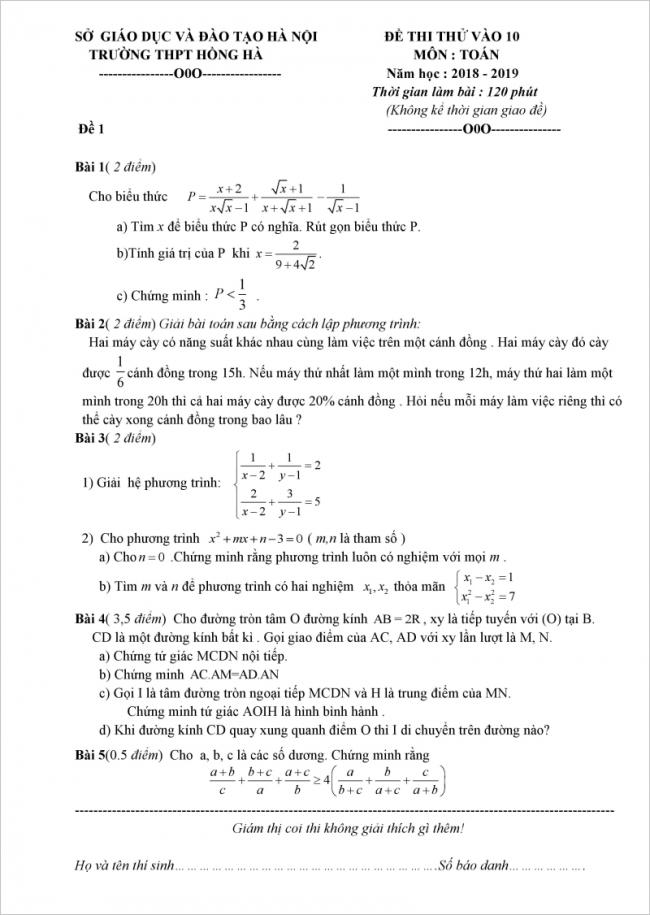 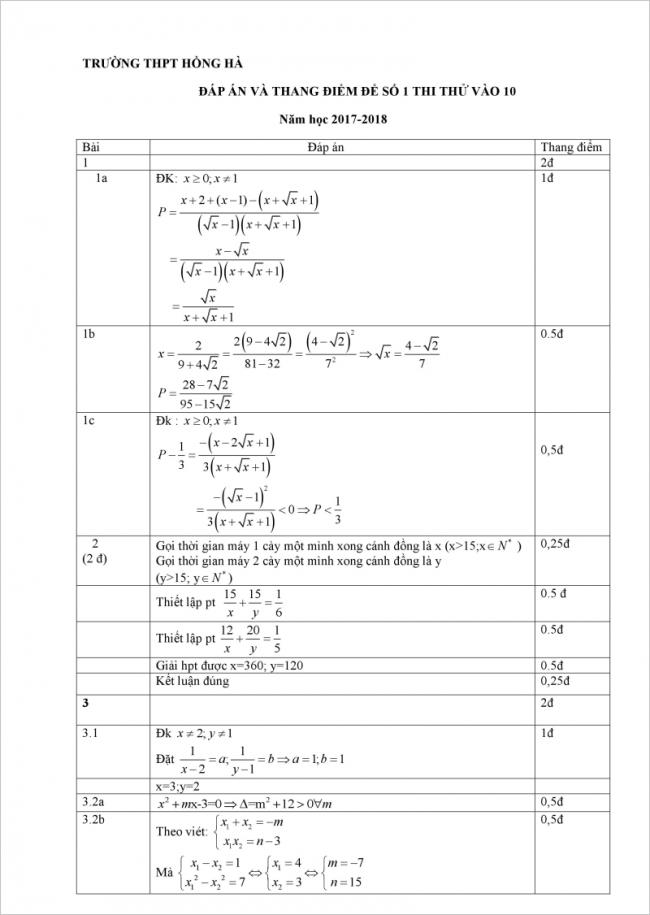 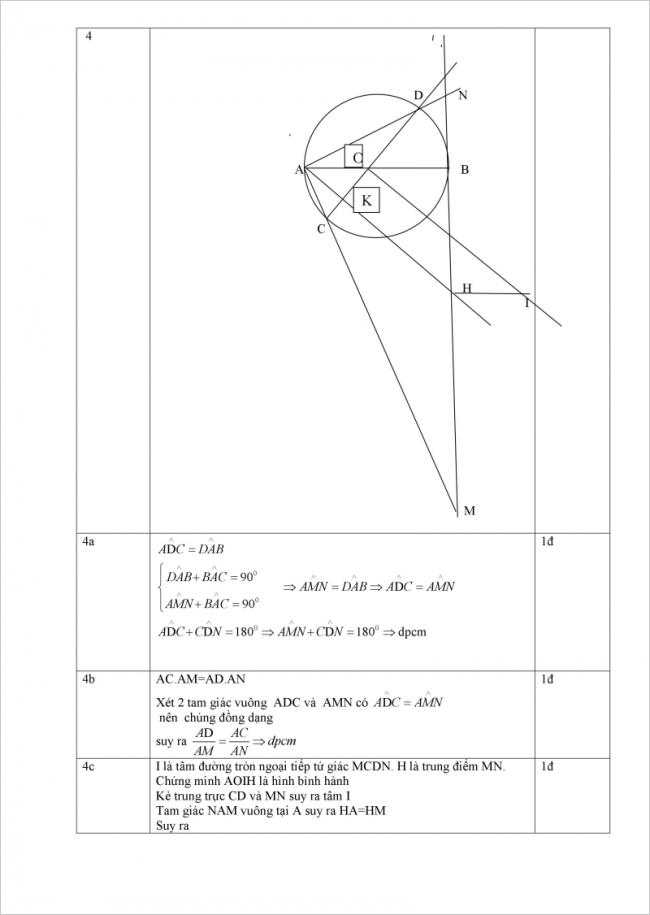 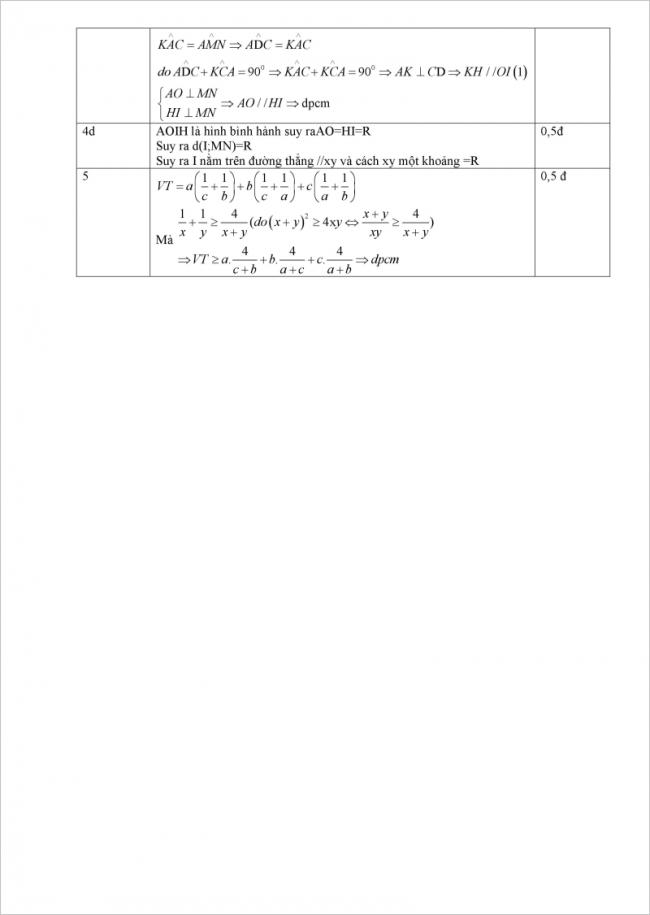 